Comportements et stratégies : comparer des capacitésComportements et stratégies : comparer des capacitésComportements et stratégies : comparer des capacitésL’élève pense que le plus haut récipient contient le plus.L’élève ne remplit pas le récipient jusqu’au rebord.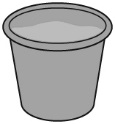 L’élève renverse du sable en le vidant d’un récipient à un autre.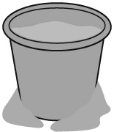 Observations et documentationObservations et documentationObservations et documentationL’élève compare la capacité de chaque récipient à celle de tous les autres.L’élève met les récipients dans le bon ordre, mais a de la difficulté à utiliser le langage des mesures pour comparer les capacités.L’élève met les récipients dans le bon ordre et utilise le langage des mesures pour comparer les capacités.Observations et documentationObservations et documentationObservations et documentation